Program konferencji pn.: „Produkcja i sprzedaż żywności z gospodarstwa w ramach krótkich łańcuchów dostaw”  Łódź 18-19.10.2019r„Europejski Fundusz Rolny na rzecz Rozwoju Obszarów Wiejskich: Europa inwestująca w obszary wiejskie.” Instytucja Zarządzająca Programem Rozwoju Obszarów Wiejskich na lata 2014-2020 – Minister Rolnictwa i Rozwoju Wsi. Konferencja współfinansowana ze środków Unii Europejskiej w ramach Pomocy Technicznej Programu Rozwoju Obszarów Wiejskich na lata 2014-2020DataCzas realizacji(godzinaod – do)Temat zajęć18.10.2019r.10:00 – 10.45Rejestracja, serwis kawowy18.10.2019r.10.45-11.00Powitanie uczestników18.10.2019r.11:00 – 11.45 Produkcja i sprzedaży żywności w zakładach o małej skali produkcji w świetle obowiązujących rozwiązań prawnych 18.10.2019r.11.45-12.30 Bezpieczeństwo i higiena produkcji niezwierzęcego pochodzenia  w małych zakładach z wykorzystaniem surowców z własnych upraw oraz w ramach rolniczego handlu detalicznego.18.10.2019r.12.30-13.00Serwis kawowy18.10.2019r.13.00-13.45Rozwiązania w zakresie przepisów prawa podatkowego możliwe do zastosowania przy prowadzeniu przez rolnika działalności przetwórstwa żywności w tym działalności rolniczego handlu detalicznego.18.10.2019r.13.45-14.30Obiad18.10.2019r.14.30 – 15.15Innowacyjne rozwiązania w zakresie przetwórstwa mięsa i ich wpływ na trwałość przechowalniczą.  18.10.2019r.15.15-16.15Organizacja przetwórstwa i sprzedaży produktów spożywczych na przykładzie Spółdzielni socjalnej  Smaki Gościńca, Inkubator Przetwórczy w Zakrzowie.18.10.2019r.16:15 – 16.45Produkcja ekologiczna i sprzedaż wyprodukowanej żywności w ramach działalności RHD- rozwiązania w praktyce 18.10.2019r.16.45-17.00Pytania, dyskusja18.10.2019r.17.30Kolacja19.10.2019r.8.00-9.00Śniadanie19.10.2019r.9.20-10.00Wyjazd grupy z miejsca noclegu, przejazd do gospodarstwa 19.10.2019r.10.00- 11.30Wizyta w gospodarstwie– gospodarstwo rolne, przetwórstwo mleka koziego, działalność RHD19.10.2019r.11.30-12.00Serwis kawowy19.10.2019r.12.00-12.30Przejazd do gospodarstwa19.10.2019r.12.30-14.00Wizyta w gospodarstwie-  gospodarstwo rolne, gospodarstwo rybackie, gospodarstwo agroturystyczne przetwórstwo rybne, przetwórstwo mięsa.. 19.10.2019r.14.00-15.00Obiad i serwis kawowy19.10.2019r.15.00- 15,40Przejazd do Łodzi- Targi Natura Food19.10.2019r.Zwiedzanie oferty targowej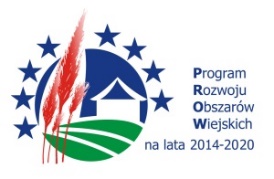 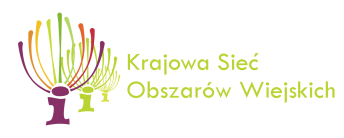 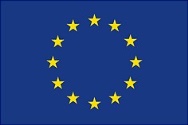 